DALKEITH HISTORY SOCIETYMEMBERSHIPRENEWAL / APPLICATION FORMDear Member / ApplicantAt this time our meetings will continue to be held in the Dalkeith Baptist Church, North Wynd, Dalkeith.  The church will be open from 7 00 pm with talks commencing at 7 30 pm.SUBSCRIPTION   The current annual membership subscription is £10.00 and is due by the first meeting in October.  The fee should be paid to our Treasurer, Mrs Norma McNeill.  If paying by cheque it should be made payable to the DALKEITH HISTORY SOCIETY.EMAIL ADDRESS   If members / applicants wish to be contacted by email please enter your details on the form below.PHONE NUMBER provided at the applicant’s discretion."…………………………………………………………………………………………………..…………...ANNUAL MEMBERSHIP	SESSION …2023……………………I / We enclose the sum of £………	New Member:   Yes / NoRemittance to Mrs Norma McNeill, Treasurer, 26 Dalhousie Road, Dalkeith  EH22 3AP or at the first meeting of the new / current session.In accordance with the Protection of Personal Data Act, 25 May 2018, the personal information stated within this application will be used for administration purposes only and will not be passed to other organisations or third parties.  All such data will be deleted from our records immediately your written instruction to do so is received.Name(s):Address:Email:Phone No: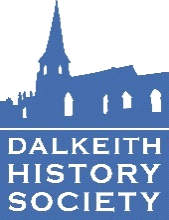 